※下列題目格式可依出題所需,如果一個媒材為對應到多題目的題組，請自行複製增加題目表格，一個題組最多三個題目※ 授權說明：此題組將授權給基隆市海洋教育於教學上使用，不得為商業營利用途。出題者趙為娣趙為娣服務單位基隆市東光國民小學學習主題海洋休閒           海洋社會           海洋文化 海洋科學與技術     海洋資源與永續海洋休閒           海洋社會           海洋文化 海洋科學與技術     海洋資源與永續海洋休閒           海洋社會           海洋文化 海洋科學與技術     海洋資源與永續海洋休閒           海洋社會           海洋文化 海洋科學與技術     海洋資源與永續適用年段低     中     高     國中     高中低     中     高     國中     高中低     中     高     國中     高中低     中     高     國中     高中類型文章   圖像   影音(限Youtube連結)文章   圖像   影音(限Youtube連結)文章   圖像   影音(限Youtube連結)文章   圖像   影音(限Youtube連結)媒材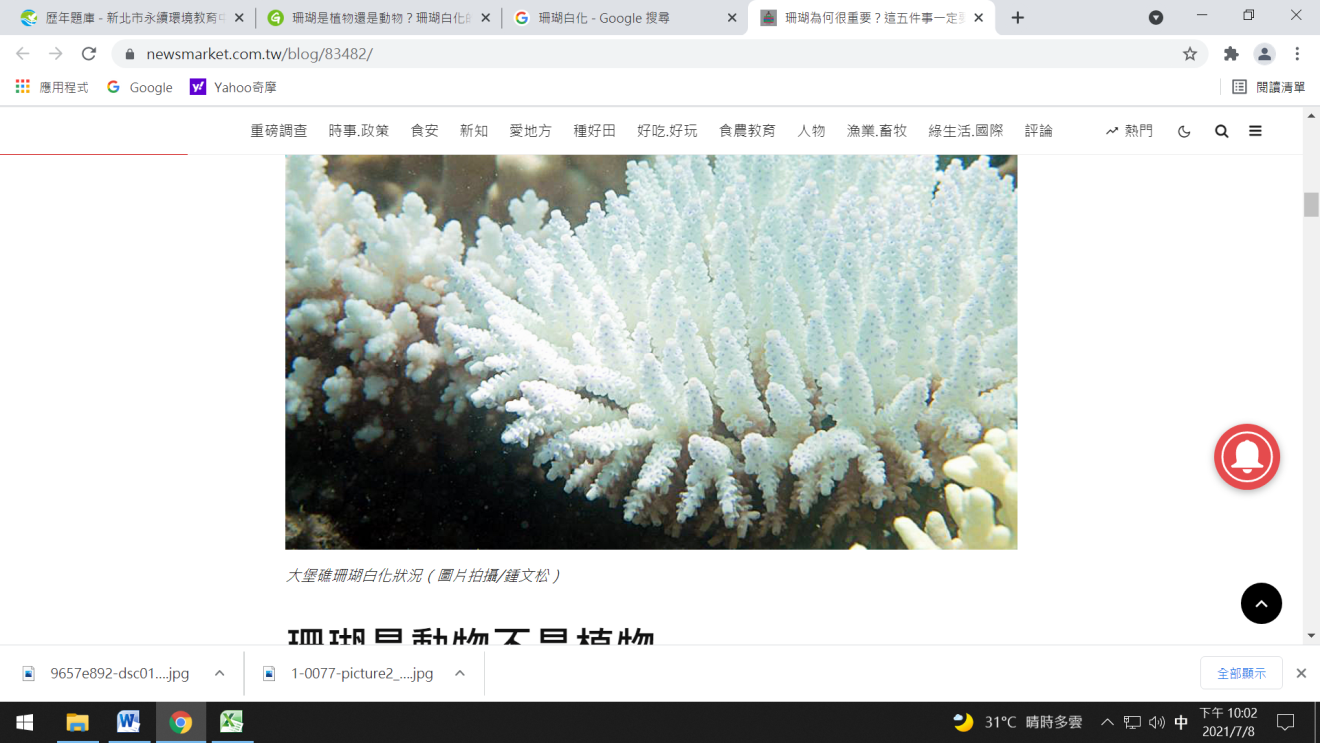 出處自編引用https://www.newsmarket.com.tw/files/2016/03/1917476_1245315918816148_8665479004897996064_n.jpg引用https://www.newsmarket.com.tw/files/2016/03/1917476_1245315918816148_8665479004897996064_n.jpg引用https://www.newsmarket.com.tw/files/2016/03/1917476_1245315918816148_8665479004897996064_n.jpg題目1題目1上面這一張圖顯示，海洋目前所遭遇到的危機是什麼？上面這一張圖顯示，海洋目前所遭遇到的危機是什麼？選項A冰山融化A冰山融化B植物結霜選項C珊瑚白化C珊瑚白化D微生物繁殖答案CCC題目2題目2造成這種現象的原因是什麼？造成這種現象的原因是什麼？選項A地震A地震B海水溫度下降選項C地球暖化C地球暖化D環境保護答案CCC